61103 м. Харків, вул..Новопрудна,1, http://dnz279.klasna.com, dnz279@kharkivosvita.net.ua НАКАЗ30.05.2014                                                                                      № ___Про затвердження рішення педагогічної ради «Рік з новою програмою: досягнення, проблеми, перспективи»Відповідно до річного плану ДНЗ та з метою підвищення рівня науково – методичних знань та умінь вихователів, удосконалення фахової майстерності педагогів закладу 30.05.2014 проводилася педагогічна рада за темою: «Рік з новою програмою: досягнення, проблеми, перспективи».Були розглянуті такі питання:1. Про виконання рішень попередньої педради.2. Про результативність роботи колективу у 2013/2014 н.р. 3. Аналіз результатів освітньо-виховного процесу в світлі вимог БКДО та програми «Дитина».  3. Про рівень психологічної готовності старших дошкільників до навчання у школі. 4. Пріоритетні завдання на літній оздоровчий період (схвалення плану роботи ДНЗ). 5. Комплекс медико-педагогічних умов щодо організації повноцінного відпочинку та оздоровлення дітей, профілактика дитячого травматизму.6. Перспективи на новий навчальний рік. Вправа «Моя мета».На основі ухваленого рішення педагогічної ради протокол від 30 травня 2014 року N4 НАКАЗУЮ:1. Вихователю-методисту Колонтаєвській О.О.:1.1. Включити аналіз роботи педагогічного колективу, про рівень психологічної готовності старших дошкільників до навчання у школі та результати освітньо-виховного процесу в світлі вимог БКДО та програми «Дитина» в річний план.до 20.06.2014 р. 2. Вихователям:2.1.  Планувати роботу освітньо-виховного процесу на оздоровчий період в світлі вимог БКДО та програми «Дитина» та плану ДНЗ на оздоровчий період. Упродовж червня-серпня 20142.2. Використовувати комплекс медико-педагогічних умов щодо організації повноцінного відпочинку та оздоровлення дітей, профілактика дитячого травматизму. Упродовж червня-серпня 2014Завідувач КЗ «ДНЗ №279»                                            О.М. КоротунЗ наказом ознайомлені:Колонтаєвська О.О.Добровольська Ю.Г.Кучма Г.Є. 							Рєпіна Л.Л. 							Виходцева І.К. 											Гриньова Т.Ю. 							Красникова О.І. 						Перекрест М.Г.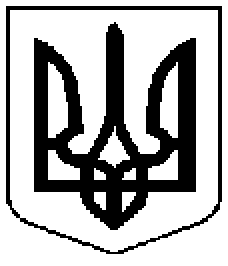 Комунальний заклад  	           Коммунальное  учреждение      «Дошкільний                            «Дошкольное        навчальний                                 учебное            заклад                                    учреждение   (ясла-садок) № 279                    (ясли-сад) №279      Харківської                           Харьковского городского      міської ради»                                  совета»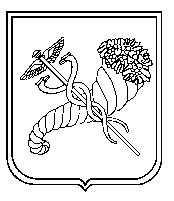 